В целях единообразного применения областного закона Архангельского области от 8 ноября 2006 года № 268-13-ОЗ «О выборах в органы местного самоуправления в Архангельской области», организации единого порядка установления итогов голосования, руководствуясь пунктом 10 статьи 24 Федерального закона от 12 июня 2002 года № 67-ФЗ «Об основных гарантиях избирательных прав и права на участие в референдуме граждан Российской Федерации» избирательная комиссия муниципального образования «Город Архангельск» постановляет:1. Установить, что голосование избирателей на избирательных участках, образованных на судах, которые будут находиться в день голосования на выборах депутатов Архангельской городской Думы двадцать седьмого созыва в плавании, проводиться только по единому избирательному округу.2. Южной территориальной избирательной комиссии, г. Архангельск учитывать данные об итогах голосования на избирательных участках, указанных в пункте 1 настоящего постановления, по единому избирательному округу на территории одномандатного избирательного округа № 5.3. Направить настоящее постановление в Южную территориальную избирательную комиссию, г. Архангельск и разместить на официальном сайте избирательной комиссии муниципального образования «Город Архангельск» в сети Интернет.Председатель комиссии                                                                А.А. КузнецовСекретарь комиссии                                                                      Е.Н. Березина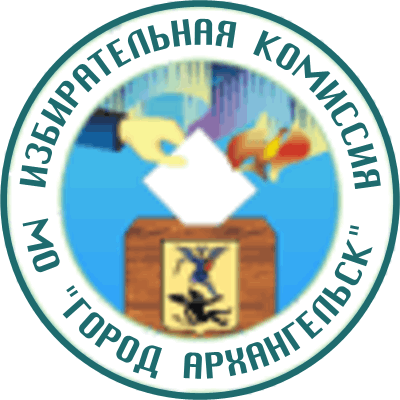 ИЗБИРАТЕЛЬНАЯ КОМИССИЯМУНИЦИПАЛЬНОГО ОБРАЗОВАНИЯ "ГОРОД АРХАНГЕЛЬСК"(Архангельская городская избирательная комиссия)ПОСТАНОВЛЕНИЕ03 августа 2018 года                                                                                № 20/103О голосовании избирателей на избирательных участках, образованных на судах, которые будут находиться в день голосования на выборах депутатов Архангельской городской Думы двадцать седьмого созыва в плавании